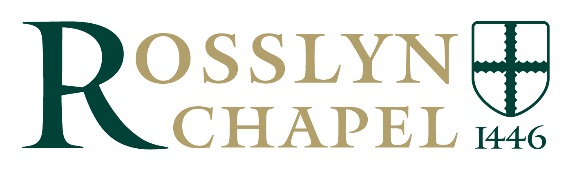 Rosslyn Chapel was founded in 1446. The beauty of its setting and the mysterious symbolism of its ornate stonework have inspired, attracted and intrigued visitors, writers and artists for generations.The Chapel is a Category A listed building and designated a 5-star attraction by VisitScotland. In 2019, over 180,000 people visited.Rosslyn Chapel is managed by Rosslyn Chapel Trust, a charity registered in Scotland (SC024324). The Trust also manages Rosslyn Castle and Collegehill House, which are both available for holiday accommodation, and an area of Roslin Glen.The Trust is now recruiting for a Visitor Services Manager.Rosslyn ChapelChapel LoanRoslinMidlothianEH25 9PUwww.rosslynchapel.comVisitor Services ManagerJob purpose: Ensure the highest quality of visitor experience by managing the smooth running of day to day operations in the Chapel and Visitor Centre to agreed standardsLine management: Guides; shop/admissions staff; security officersMain DutiesStaff Plan, organise and communicate staff working patterns by managing the rota for Guides and Admissions/ Shop staff (postholder may need to provide cover from time to time to fill gaps) and security teamEnsure good communications with staff to achieve a great working environment CommercialEnsure agreed shop product lines are in stock and manage ordering of products, their storage (both onsite and externally) and displayManage website shop and ordersManage annual stock takeAs part of the Retail Steering Group, contribute to the development of new shop productsAct as main link with EPOS Now (supplier of tills and EPOS system).Manage programme of private visits to the Chapel and contribute to their development MaintenanceOrganise regular and ongoing maintenance required in Chapel and visitor centreBe responsible for the Chapel van and its good running orderManage relationship with external cleaning company and cleanersHealth and SafetyContribute to the programme of risk assessments and actions to mitigate against risksManage site security arrangementsGeneralRespond to feedback from visitors as necessaryContribute to development of events programme through the Events Steering GroupDeputise for the Director as required and undertake reasonable additional duties as requested by the DirectorProvide information and reports as requested by the Finance Manager and Director to assist with the budget process and ongoing performance reporting. Assist with general administration and smooth running of the office Skills and experience neededExperience of managing a teamExperience of running operations in a tourism business and track record of providing high quality visitor experiencesExperience in commercial development such as retailExcellent communication skills and ability to manage partnerships Willingness to work flexibly when required to suit the needs of the organisationGood attention to detailDriving licenceStarting salary £33,000 with review after first six monthsTo apply for this position, please send a CV and covering letter to Ian Gardner, Director of Rosslyn Chapel Trust by 31 August – Ian.Gardner@rosslynchapel.com